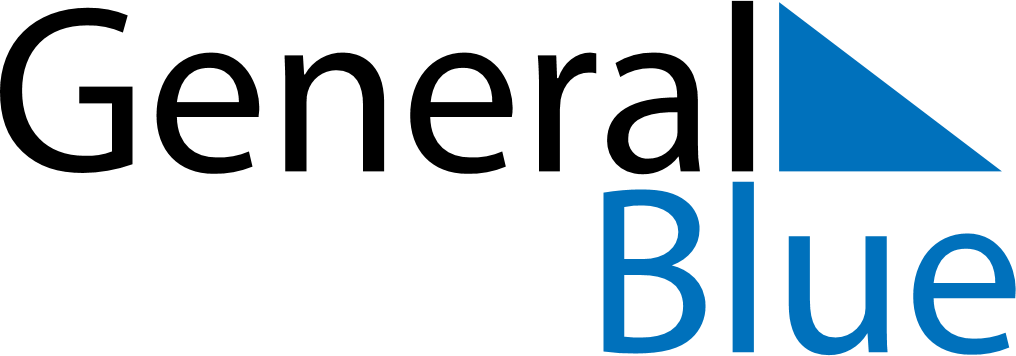 April 2024April 2024April 2024April 2024April 2024April 2024Madona, LatviaMadona, LatviaMadona, LatviaMadona, LatviaMadona, LatviaMadona, LatviaSunday Monday Tuesday Wednesday Thursday Friday Saturday 1 2 3 4 5 6 Sunrise: 6:44 AM Sunset: 7:53 PM Daylight: 13 hours and 9 minutes. Sunrise: 6:41 AM Sunset: 7:55 PM Daylight: 13 hours and 14 minutes. Sunrise: 6:38 AM Sunset: 7:57 PM Daylight: 13 hours and 19 minutes. Sunrise: 6:36 AM Sunset: 8:00 PM Daylight: 13 hours and 24 minutes. Sunrise: 6:33 AM Sunset: 8:02 PM Daylight: 13 hours and 28 minutes. Sunrise: 6:30 AM Sunset: 8:04 PM Daylight: 13 hours and 33 minutes. 7 8 9 10 11 12 13 Sunrise: 6:28 AM Sunset: 8:06 PM Daylight: 13 hours and 38 minutes. Sunrise: 6:25 AM Sunset: 8:08 PM Daylight: 13 hours and 43 minutes. Sunrise: 6:22 AM Sunset: 8:10 PM Daylight: 13 hours and 47 minutes. Sunrise: 6:20 AM Sunset: 8:12 PM Daylight: 13 hours and 52 minutes. Sunrise: 6:17 AM Sunset: 8:14 PM Daylight: 13 hours and 57 minutes. Sunrise: 6:14 AM Sunset: 8:17 PM Daylight: 14 hours and 2 minutes. Sunrise: 6:12 AM Sunset: 8:19 PM Daylight: 14 hours and 6 minutes. 14 15 16 17 18 19 20 Sunrise: 6:09 AM Sunset: 8:21 PM Daylight: 14 hours and 11 minutes. Sunrise: 6:06 AM Sunset: 8:23 PM Daylight: 14 hours and 16 minutes. Sunrise: 6:04 AM Sunset: 8:25 PM Daylight: 14 hours and 21 minutes. Sunrise: 6:01 AM Sunset: 8:27 PM Daylight: 14 hours and 25 minutes. Sunrise: 5:59 AM Sunset: 8:29 PM Daylight: 14 hours and 30 minutes. Sunrise: 5:56 AM Sunset: 8:31 PM Daylight: 14 hours and 35 minutes. Sunrise: 5:54 AM Sunset: 8:34 PM Daylight: 14 hours and 39 minutes. 21 22 23 24 25 26 27 Sunrise: 5:51 AM Sunset: 8:36 PM Daylight: 14 hours and 44 minutes. Sunrise: 5:49 AM Sunset: 8:38 PM Daylight: 14 hours and 49 minutes. Sunrise: 5:46 AM Sunset: 8:40 PM Daylight: 14 hours and 53 minutes. Sunrise: 5:44 AM Sunset: 8:42 PM Daylight: 14 hours and 58 minutes. Sunrise: 5:41 AM Sunset: 8:44 PM Daylight: 15 hours and 3 minutes. Sunrise: 5:39 AM Sunset: 8:46 PM Daylight: 15 hours and 7 minutes. Sunrise: 5:36 AM Sunset: 8:48 PM Daylight: 15 hours and 12 minutes. 28 29 30 Sunrise: 5:34 AM Sunset: 8:50 PM Daylight: 15 hours and 16 minutes. Sunrise: 5:31 AM Sunset: 8:53 PM Daylight: 15 hours and 21 minutes. Sunrise: 5:29 AM Sunset: 8:55 PM Daylight: 15 hours and 25 minutes. 